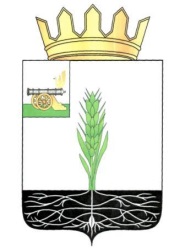 ФИНАНСОВОЕ УПРАВЛЕНИЕ АДМИНИСТРАЦИИ МУНИЦИПАЛЬНОГО ОБРАЗОВАНИЯ «ПОЧИНКОВСКИЙ РАЙОН» СМОЛЕНСКОЙ ОБЛАСТИПРИКАЗот 03.03.2023                                                            №11Об утверждении Порядка применения бюджетной классификации Российской Федерации в части, относящейся к бюджету муниципального образования «Починковский район» Смоленской области на 2023 год и на плановый период 2024 и 2025 годовВ соответствии с п. 1 ст. 9, п. 4 ст. 21 Бюджетного кодекса Российской ФедерацииПРИКАЗЫВАЮ:1.Утвердить прилагаемый Порядок применения бюджетной классификации Российской Федерации в части, относящейся к бюджету муниципального образования «Починковский район» Смоленской области на 2023 год и на плановый период 2024 и 2025 годов.2. Установить, что в 2023 году и на плановый период 2024 и 2025 годов:- применяются перечень и коды (группы, подгруппы и элементы) видов расходов классификации расходов бюджетов, единые для бюджетов бюджетной системы Российской Федерации, согласно приказа Министерства финансов Российской Федерации от 24 мая 2022 года № 82н «Об утверждении Порядка формирования и применения кодов бюджетной классификации Российской Федерации, их структуре и принципах назначения».3. Признать утратившими силу:- приказ Финансового управления Администрации муниципального образования «Починковский район» Смоленской области от 05.08.2022 №58 «Об утверждении Порядка применения бюджетной классификации Российской Федерации в части, относящейся к бюджету муниципального образования «Починковский район» Смоленской области на 2022 год и на плановый период 2023 и 2024 годов».4. Настоящий приказ вступает в силу с 01 января 2023 года.Начальник Финансового управленияАдминистрация муниципального образования«Починковский район» Смоленской области                                  Г.В. Селифонова                            УТВЕРЖДЕНприказом Финансового управления Администрации муниципального образования «Починковский район» Смоленской областиот 03 .03.2023  №11ПОРЯДОКприменения бюджетной классификации Российской Федерации в части, относящейся к бюджету муниципального образования «Починковский район» Смоленской области на 2023 год и на плановый период 2024 и 2025 годовНастоящий Порядок разработан в целях установления правил отнесения расходов бюджета муниципального образования «Починковский район» Смоленской области к целевым статьям расходов бюджета на 2023 год и на плановый период 2024 и 2025 годов1.Общие положенияЦелевые статьи расходов бюджета муниципального образования «Починковский район»  Смоленской области (далее – бюджет муниципального района) обеспечивают привязку бюджетных ассигнований бюджета муниципального района к муниципальным программ и (или) непрограммным направлениям деятельности муниципальных органов, указанных в ведомственной структуре расходов бюджета муниципального района и (или) к расходным обязательствам, подлежащим исполнению за счет средств бюджета муниципального района.Код целевой статьи расходов бюджета муниципального района состоит из десяти разрядов и составляет 8 - 17 разряды двадцатизначного кода классификации расходов бюджета (таблица).Структура кода целевой статьи расходов бюджета муниципального района включает:код программной (непрограммной) статьи (8 - 12 разряды кода классификации расходов бюджета муниципального района); код направления расходов (13 - 17 разряды кода классификации расходов бюджета муниципального района).ТаблицаСтруктура кода целевой статьи расходов бюджета муниципального образования «Починковский район» Смоленской области Разряды с 8 по 9 кода классификации расходов бюджета муниципального района предназначены для кодирования бюджетных ассигнований по муниципальным программам муниципального образования «Починковский район» Смоленской области (далее – муниципальные программы) или непрограммным направлениям деятельности муниципальных органов (в рамках настоящего Порядка – непрограммные направления деятельности).Код программного направления расходов определяется в соответствии с Перечнем муниципальных программ, утвержденным распоряжением Администрации муниципального образования «Починковский район» Смоленской области от 14.10.2014 № 1035-р/адм (с изменениями).Код непрограммного направления деятельности означает, что данное направление деятельности соответствующего муниципального органа осуществляется вне реализации муниципальных программ и в рамках 8 разряда кода классификации расходов формируется с применением числового ряда: 7, 8, 9.В рамках 10 разряда кода классификации расходов бюджета муниципального района кодируются бюджетные ассигнования по типам структурных элементов в рамках  муниципальных программ:1 – региональные проекты, входящие в состав национальных проектов;2 – региональные проекты, не входящие в состав национальных проектов;3 – ведомственные проекты;4 – комплексы процессных мероприятий.Разряды с 11 по 12 кода классификации расходов бюджета предназначены для кодирования бюджетных ассигнований по региональным проектам, входящим в состав национальных проектов, региональным проектам, не входящим в состав национальных проектов, ведомственным проектам, комплексам процессных мероприятий в рамках муниципальных программ муниципального района.Разряды с 13 по 17 кода классификации расходов бюджета предназначены для кодирования бюджетных ассигнований по соответствующему направлению (цели) расходования средств.Целевым статьям присваиваются уникальные коды, сформированные с применением буквенно-цифрового ряда: 0, 1, 2, 3, 4, 5, 6, 7, 8, 9, А, Б, В, Г, Д, Е, Ж, И, К, Л, М, Н, П, Р, С, Т, У, Ф, Ц, Ч, Ш, Щ, Э, Ю, Я, A, D, E, F, G, I, J, L, N, P, Q, R, S, T, U, V, W, Y, Z.Правила применения целевых статей расходов бюджета муниципального района установлены в разделе 2 настоящего Порядка «Перечень и правила отнесения расходов бюджета муниципального образования «Починковский район»  Смоленской области на соответствующие целевые статьи».Перечень направлений расходов, применяемых в увязке с программными статьями целевых статей расходов бюджета муниципального района,  непрограммными направлениями деятельности, установлен разделом 3 настоящего Порядка «Направления расходов, увязываемые с программными (непрограммными) статьями целевых статей расходов бюджета муниципального образования «Починковский район» Смоленской области».Увязка направлений расходов с программными (непрограммными) статьями целевых статей расходов, детализирующая бюджетные ассигнования бюджета муниципального района, устанавливается в приложении к настоящему Порядку.Увязка направлений расходов со структурными элементами муниципальной программы устанавливается по следующей структуре кода целевой статьи:Код принадлежности к национальному проекту определяется следующим образом:A - национальный проект «Культура»;E - национальный проект «Образование»;F - национальный проект «Жилье и городская среда»;G - национальный проект «Экология»;I - национальный проект «Малое и среднее предпринимательство и поддержка индивидуальной предпринимательской инициативы»;P - национальный проект «Демография»;R - национальный проект «Безопасные качественные дороги».Увязка направлений расходов с непрограммными направлениями деятельности муниципальных органов устанавливается по следующей структуре кода целевой статьи:Направление расходов «00000» применяется при обобщении бюджетных ассигнований (лимитов бюджетных обязательств) соответствующим направлениям расходов местного бюджета, детализирующих программные (непрограммные) статьи целевых статей расходов бюджетов.Коды направлений расходов, содержащие значение значение 30000 - 39990, 50000 – 59990, а также R0000 - R9990,  L0000 - L9990,  S0000 - S9990, используются, если иное не установлено настоящим Порядком:30000 - 39990 и 50000 - 59990 - для отражения расходов местного бюджета по межбюджетным трансфертам, предоставляемым из областного бюджета, в целях финансового обеспечения которых областному бюджету предоставляются из федерального бюджета субвенции и иные межбюджетные трансферты; R0000 - R9990 - для отражения расходов местного бюджета по межбюджетным трансфертам, предоставляемым из областного бюджета, в целях софинансирования которых областному бюджету предоставляются из федерального бюджета субсидии и иные межбюджетные трансферты;R0000 - R9990 - для отражения расходов местных бюджетов, в целях финансового обеспечения которых предоставляются субвенции из областного бюджета, в целях софинансирования которых областному бюджету предоставляются из федерального бюджета субсидии и иные межбюджетные трансферты;L0000 - L9990 - для отражения расходов местных бюджетов, в целях софинансирования которых из областного бюджета предоставляются субсидии и иные межбюджетные трансферты, в целях софинансирования которых областному бюджету предоставляются из федерального бюджета субсидии и иные межбюджетные трансферты;80000 - 89990 - для отражения расходов местного бюджета по межбюджетным трансфертам, предоставляемым из областного бюджета, которые не софинансируются из федерального бюджета и бюджетов государственных внебюджетных фондов Российской Федерации;S0000 - S9990 - для отражения расходов местных бюджетов, в целях софинансирования которых из областного бюджета предоставляются местным бюджетам субсидии и иные межбюджетные трансферты, которые не софинансируются из федерального бюджета и бюджетов государственных внебюджетных фондов Российской Федерации, при перечислении субсидий и иных межбюджетных трансфертов в местный бюджет в доле, соответствующей установленному уровню софинансирования расходного обязательства муниципального образования, при оплате денежного обязательства получателя средств местного бюджета.При формировании кодов целевых статей расходов, содержащих направления расходов R0000 - R9990, L0000 - L9990, S0000 - S9990, обеспечивается на уровне второго - четвертого разрядов направлений расходов однозначная увязка данных кодов расходов местного бюджета с кодами направлений расходов бюджета бюджетной системы Российской Федерации, предоставляющего соответствующий межбюджетный трансферт.Отражение расходов местного бюджета, источником финансового обеспечения которых являются субвенции, предоставляемые из федерального бюджета, осуществляется по целевым статьям расходов, включающим в коде направления расходов первый - четвертый разряды, идентичные первому - четвертому разрядам кода направления расходов федерального бюджета, по которому отражаются расходы федерального бюджета на предоставление вышеуказанных межбюджетных трансфертов.Наименование направлений расходов местного бюджета (наименование целевой статьи, содержащей соответствующее направление расходов бюджета), содержащих значения 30000 - 39990, 50000 - 59990, R0000 - R9990, L0000 - L9990, S0000 - S9990, формируется соответственно финансовым органом муниципального образования по целевому назначению направления расходов (расходному обязательству) муниципального образования и не включает указание на наименование трансферта, предоставляемого в целях финансового обеспечения, софинансирования расходного обязательства соответствующего бюджета.Финансовый орган муниципального образования вправе устанавливать необходимую детализацию пятого разряда кодов направлений расходов, содержащих значения 30000 - 39990 и 50000 - 59990, при отражении расходов местного бюджета, источником финансового обеспечения которых являются межбюджетные трансферты, предоставляемые из федерального бюджета, по направлениям расходов в рамках целевого назначения предоставляемых межбюджетных трансфертов.Коды целевых статей расходов местных бюджетов, софинансирование которых осуществляется путем предоставления субсидий, иных межбюджетных трансфертов из федерального бюджета, по соответствующим мероприятиям (направлениям расходов), по которым приложением к соглашению о предоставлении межбюджетных трансфертов бюджету субъекта Российской Федерации из федерального бюджета предусмотрены различные уровни софинансирования, устанавливаются финансовым органом муниципального образования с необходимой детализацией пятого разряда кодов направлений расходов, содержащих значения R0000 - R9990 и L0000 - L9990.Финансовый орган муниципального образования вправе устанавливать иную необходимую детализацию пятого разряда кодов направлений расходов, содержащих значения R0000 - R9990 и L0000 - L9990, при отражении расходов местного бюджета, софинансирование которых осуществляется путем предоставления субсидий и иных межбюджетных трансфертов из федерального бюджета.Детализация пятого разряда кодов направлений расходов, содержащих значения 30000 - 39990 и 50000 - 59990, при отражении местного бюджета, источником финансового обеспечения которых являются межбюджетные трансферты, предоставляемые из федерального бюджета, а также кодов направлений расходов, содержащих значения R0000 - R9990 и L0000 - L9990, осуществляется с применением буквенно-цифрового ряда: 1, 2, 3, 4, 5, 6, 7, 8, 9, А, Б, В, Г, Д, Е, Ж, И, К, Л, М, Н, П, Р, С, Т, У, Ф, Ц, Ч, Ш, Щ, Э, Ю, Я, A, D, E, G, I, J, L, N, P, Q, S, T, U, V, W, Y, Z.При установлении в пятом разряде кодов направлений расходов федерального бюджета 50000 - 59990 значений «R» и «F» финансовый орган муниципального образования не вправе устанавливать дополнительную детализацию пятого разряда соответствующих кодов направлений расходов 50000 - 59990, R0000 - R9990 (L0000 - L9990) местного бюджета.Наименование направления расходов местного бюджета (наименование целевой статьи, содержащей соответствующее направление расходов бюджета), источником финансового обеспечения которых являются межбюджетные трансферты, предоставляемые из федерального бюджета за счет средств резервного фонда Президента Российской Федерации, резервного фонда Правительства Российской Федерации, может не включать указание на наименование источника средств федерального бюджета (средств резервного фонда Президента Российской Федерации, резервного фонда Правительства Российской).В случае, если финансовый орган муниципального образования устанавливает детализацию пятого разряда кодов направлений расходов, содержащих значения 30000 - 39990, 50000 - 59990, R0000 - R9990 и L0000 - L9990, в наименовании указанного направления расходов местного бюджета, (наименование целевой статьи, содержащей соответствующее направление расходов бюджета) после наименования кода направления расходов в скобках указывается наименование целевого назначения направления расходов.При перечислении субсидий из областного бюджета в местный бюджет в доле, соответствующей установленному уровню софинансирования расходного обязательства муниципального образования, при оплате денежного обязательства получателя средств местного бюджета, коды направлений расходов, содержащие значения L0000 - L9990, S0000 - S9990 используются:- L0000 - L9990 - для отражения расходов местных бюджетов, источником финансового обеспечения которых являются субсидии, предоставляемые из областного бюджета за счет субсидий из федерального бюджета, а также расходов местных бюджетов, в целях софинансирования которых местным бюджетам предоставляются указанные субсидии;- S0000 - S9990 - для отражения расходов местных бюджетов, источником финансового обеспечения которых являются субсидии, предоставляемые из областного бюджета, а также расходов местных бюджетов, в целях софинансирования которых из областного бюджета предоставляются местным бюджетам субсидии.Коды целевых статей расходов, содержащие значения 60000 – 69990, 80000 - 89990 (коды направления расходов), используются:- 60000-69990 – для отражения расходов местных бюджетов в целях предоставления субсидии юридическим лицам, за счет средств местного бюджета, в том числе некоммерческим организациям;- 80000-89990 – для отражения расходов, источником финансового обеспечения которых являются межбюджетные трансферты из областного бюджета.2. Перечень и правила отнесения расходов бюджета муниципального образования «Починковский район» Смоленской области на соответствующие целевые статьи2.1. Программные направления деятельности расходов органов местного самоуправления 2.1.1. Муниципальная программа "Создание условий для эффективного муниципального управления в муниципальном образовании "Починковский район" Смоленской области"Целевые статьи муниципальной программы "Создание условий для эффективного муниципального управления в муниципальном образовании "Починковский район" Смоленской области" включают:01 0 00 0000 Муниципальная программа "Создание условий для эффективного муниципального управления в муниципальном образовании "Починковский район" Смоленской области"По данной целевой статье отражаются расходы бюджета муниципального образования "Починковский район" Смоленской области на реализацию муниципальной программы "Создание условий для эффективного муниципального управления в муниципальном образовании "Починковский район" Смоленской области", разработанной в соответствии с Перечнем муниципальных программ, утвержденным распоряжением Администрации муниципального образования "Починковский район" Смоленской области от 14.10.2014 №1035-р/адм, осуществляемые по следующим структурным элементам и комплексам процессных мероприятий муниципальной программы:01 4 01 00000 Комплекс процессных мероприятий "Обеспечение организационных условий для реализации муниципальной программы"; 01 4 02 00000 Комплекс процессных мероприятий "Обеспечение реализации переданных полномочий";01 4 03 00000 Комплекс процессных мероприятий "Обеспечение взаимодействия с некоммерческими организациями".2.1.2. Муниципальная программа "Пенсии за выслугу лет лицам, замещавшим муниципальные должности, должности муниципальной службы (муниципальные должности муниципальной службы) в органах местного самоуправления муниципального образования "Починковский район" Смоленской области"Целевые статьи муниципальной программы "Пенсии за выслугу лет лицам, замещавшим муниципальные должности, должности муниципальной службы (муниципальные должности муниципальной службы) в органах местного самоуправления муниципального образования "Починковский район" Смоленской области" включают:02 0 00 0000 Муниципальная программа "Пенсии за выслугу лет лицам, замещавшим муниципальные должности, должности муниципальной службы (муниципальные должности муниципальной службы) в органах местного самоуправления муниципального образования "Починковский район" Смоленской области"По данной целевой статье отражаются расходы бюджета муниципального образования "Починковский район" Смоленской области на реализацию муниципальной программы "Пенсии за выслугу лет лицам, замещавшим муниципальные должности, должности муниципальной службы (муниципальные должности муниципальной службы) в органах местного самоуправления муниципального образования "Починковский район" Смоленской области", разработанной в соответствии с Перечнем муниципальных программ, утвержденным распоряжением Администрации муниципального образования "Починковский район" Смоленской области от 14.10.2014 №1035-р/адм, осуществляемые по следующим структурным элементам и комплексам процессных мероприятий муниципальной программы:02 4 01 00000 Комплекс процессных мероприятий "Выплата пенсии за выслугу лет лицам, замещавшим муниципальные должности, должности муниципальной службы (муниципальные должности муниципальной службы) в органах местного самоуправления муниципального образования "Починковский район" Смоленской области".2.1.3. Муниципальная программа "Энергосбережение и повышение энергетической эффективности на территории муниципального образования "Починковский район" Смоленской области"Целевые статьи муниципальной программы "Энергосбережение и повышение энергетической эффективности на территории муниципального образования "Починковский район" Смоленской области" включают:03 0 00 0000 Муниципальная программа "Энергосбережение и повышение энергетической эффективности на территории муниципального образования "Починковский район" Смоленской области"По данной целевой статье отражаются расходы бюджета муниципального образования "Починковский район" Смоленской области на реализацию муниципальной программы "Энергосбережение и повышение энергетической эффективности на территории муниципального образования "Починковский район" Смоленской области", разработанной в соответствии с Перечнем муниципальных программ, утвержденным распоряжением Администрации муниципального образования "Починковский район" Смоленской области от 14.10.2014 №1035-р/адм, осуществляемые по следующим структурным элементам и комплексам процессных мероприятий муниципальной программы:03 4 01 00000 Комплекс процессных мероприятий "Проведение мероприятий в области энергосбережения, направленных на техническое перевооружение систем коммунального хозяйства и утепление зданий муниципальных учреждений".2.1.4. Муниципальная программа "Комплексные меры по профилактике терроризма и экстремизма в муниципальном образовании "Починковский район" Смоленской области"Целевые статьи муниципальной программы "Комплексные меры по профилактике терроризма и экстремизма в муниципальном образовании "Починковский район" Смоленской области" включают:04 0 00 0000 Муниципальная программа "Комплексные меры по профилактике терроризма и экстремизма в муниципальном образовании "Починковский район" Смоленской области"По данной целевой статье отражаются расходы бюджета муниципального образования "Починковский район" Смоленской области на реализацию муниципальной программы "Комплексные меры по профилактике терроризма и экстремизма в муниципальном образовании "Починковский район" Смоленской области", разработанной в соответствии с Перечнем муниципальных программ, утвержденным распоряжением Администрации муниципального образования "Починковский район" Смоленской области от 14.10.2014 №1035-р/адм, осуществляемые по следующим структурным элементам и комплексам процессных мероприятий муниципальной программы:04 4 01 00000 Комплекс процессных мероприятий "Построение (развитие), внедрение и эксплуатация аппаратно-программного комплекса "Безопасный город";04 4 02 00000 Комплекс процессных мероприятий "Меры информационно-пропагандистского обеспечения профилактики терроризма и экстремизма".2.1.5. Муниципальная программа "Развитие дорожно-транспортного комплекса муниципального образования "Починковский район" Смоленской области"Целевые статьи муниципальной программы "Развитие дорожно-транспортного комплекса муниципального образования "Починковский район" Смоленской области" включают:05 0 00 0000 Муниципальная программа "Развитие дорожно-транспортного комплекса муниципального образования "Починковский район" Смоленской области"По данной целевой статье отражаются расходы бюджета муниципального образования "Починковский район" Смоленской области на реализацию муниципальной программы "Развитие дорожно-транспортного комплекса муниципального образования "Починковский район" Смоленской области", разработанной в соответствии с Перечнем муниципальных программ, утвержденным распоряжением Администрации муниципального образования "Починковский район" Смоленской области от 14.10.2014 №1035-р/адм, осуществляемые по следующим структурным элементам и комплексам процессных мероприятий муниципальной программы:05 4 01 00000 Комплекс процессных мероприятий "Обеспечение формирования безопасного поведения участников дорожного движения и предупреждение детского дорожно - транспортного травматизма";05 4 02 00000 Комплекс процессных мероприятий "Развитие сети автомобильных дорог общего пользования местного значения";05 4 03 00000 Комплекс процессных мероприятий "Совершенствование управления дорожным хозяйством";05 4 04 00000 Комплекс процессных мероприятий "Развитие пассажирского транспорта общего пользования на территории Починковского района Смоленской области".2.1.6. Муниципальная программа "Управление муниципальными финансами Починковского района Смоленской области" Целевые статьи муниципальной программы "Управление муниципальными финансами Починковского района Смоленской области" включают:06 0 00 0000 Муниципальная программа "Управление муниципальными финансами Починковского района Смоленской области"По данной целевой статье отражаются расходы бюджета муниципального образования "Починковский район" Смоленской области на реализацию муниципальной программы "Управление муниципальными финансами Починковского района Смоленской области", разработанной в соответствии с Перечнем муниципальных программ, утвержденным распоряжением Администрации муниципального образования "Починковский район" Смоленской области от 14.10.2014 №1035-р/адм, осуществляемые по следующим структурным элементам и комплексам процессных мероприятий муниципальной программы:06 4 01 00000 Комплекс процессных мероприятий "Обеспечение организационных условий для реализации муниципальной программы";06 4 02 00000 Комплекс процессных мероприятий "Управление муниципальным долгом муниципального образования "Починковский район" Смоленской области";06 4 03 00000 Комплекс процессных мероприятий "Обеспечение реализации переданных полномочий".2.1.7. Муниципальная программа "Создание условий для эффективного управления муниципальными финансами" Целевые статьи муниципальной программы "Создание условий для эффективного управления муниципальными финансами" включают:07 0 00 0000 Муниципальная программа "Создание условий для эффективного управления муниципальными финансами"По данной целевой статье отражаются расходы бюджета муниципального образования "Починковский район" Смоленской области на реализацию муниципальной программы "Создание условий для эффективного управления муниципальными финансами", разработанной в соответствии с Перечнем муниципальных программ, утвержденным распоряжением Администрации муниципального образования "Починковский район" Смоленской области от 14.10.2014 №1035-р/адм, осуществляемые по следующим структурным элементам и комплексам процессных мероприятий муниципальной программы:07 4 01 00000 Комплекс процессных мероприятий "Выравнивание бюджетной обеспеченности поселений";07 4 02 00000 Комплекс процессных мероприятий "Предоставление иных межбюджетных трансфертов из бюджета муниципального образования "Починковский район" Смоленской области бюджетам поселений Починковского района Смоленской области".2.1.8. Муниципальная программа "Комплексные меры по профилактике правонарушений среди детей и молодежи" Целевые статьи муниципальной программы "Комплексные меры по профилактике правонарушений среди детей и молодежи" включают:08 0 00 0000 Муниципальная программа "Комплексные меры по профилактике правонарушений среди детей и молодежи"По данной целевой статье отражаются расходы бюджета муниципального образования "Починковский район" Смоленской области на реализацию муниципальной программы "Комплексные меры по профилактике правонарушений среди детей и молодежи", разработанной в соответствии с Перечнем муниципальных программ, утвержденным распоряжением Администрации муниципального образования "Починковский район" Смоленской области от 14.10.2014 №1035-р/адм, осуществляемые по следующим структурным элементам и комплексам процессных мероприятий муниципальной программы:08 4 01 00000 Комплекс процессных мероприятий "Создание и проведение комплекса мероприятий по профилактике асоциальных явлений в молодежной среде".2.1.9. Муниципальная программа "Обеспечение жильем молодых семей" Целевые статьи муниципальной программы "Обеспечение жильем молодых семей" включают:09 0 00 0000 Муниципальная программа "Обеспечение жильем молодых семей"По данной целевой статье отражаются расходы бюджета муниципального образования "Починковский район" Смоленской области на реализацию муниципальной программы "Обеспечение жильем молодых семей", разработанной в соответствии с Перечнем муниципальных программ, утвержденным распоряжением Администрации муниципального образования "Починковский район" Смоленской области от 14.10.2014 №1035-р/адм, осуществляемые по следующим структурным элементам и комплексам процессных мероприятий муниципальной программы:09 4 01 00000 Комплекс процессных мероприятий "Предоставление мер социальной поддержки по обеспечению жильем отдельным категориям граждан".2.1.10. Муниципальная программа "Развитие малого и среднего предпринимательства на территории муниципального образования "Починковский район" Смоленской области" Целевые статьи муниципальной программы "Развитие малого и среднего предпринимательства на территории муниципального образования "Починковский район" Смоленской области" включают:10 0 00 0000 Муниципальная программа "Развитие малого и среднего предпринимательства на территории муниципального образования "Починковский район" Смоленской области"По данной целевой статье отражаются расходы бюджета муниципального образования "Починковский район" Смоленской области на реализацию муниципальной программы "Развитие малого и среднего предпринимательства на территории муниципального образования "Починковский район" Смоленской области", разработанной в соответствии с Перечнем муниципальных программ, утвержденным распоряжением Администрации муниципального образования "Починковский район" Смоленской области от 14.10.2014 №1035-р/адм, осуществляемые по следующим структурным элементам и комплексам процессных мероприятий муниципальной программы:10 4 01 00000 Комплекс процессных мероприятий "Оказание мер поддержки субъектам малого и среднего предпринимательства";10 4 02 00000 Комплекс процессных мероприятий "Реализация мероприятий по поддержке предпринимательства".2.1.11. Муниципальная программа "Управление имуществом и земельными ресурсами муниципального образования "Починковский район" Смоленской области" Целевые статьи муниципальной программы "Управление имуществом и земельными ресурсами муниципального образования "Починковский район" Смоленской области" включают:11 0 00 0000 Муниципальная программа "Управление имуществом и земельными ресурсами муниципального образования "Починковский район" Смоленской области"По данной целевой статье отражаются расходы бюджета муниципального образования "Починковский район" Смоленской области на реализацию муниципальной программы "Управление имуществом и земельными ресурсами муниципального образования "Починковский район" Смоленской области", разработанной в соответствии с Перечнем муниципальных программ, утвержденным распоряжением Администрации муниципального образования "Починковский район" Смоленской области от 14.10.2014 №1035-р/адм, осуществляемые по следующим структурным элементам и комплексам процессных мероприятий муниципальной программы:11 4 01 00000 Комплекс процессных мероприятий "Обеспечение организационных условий для реализации муниципальной программы";11 4 02 00000 Комплекс процессных мероприятий "Признание прав и регулирование отношений по муниципальной собственности муниципального образования "Починковский район" Смоленской области";11 4 04 00000 Комплекс процессных мероприятий "Управление земельными участками, находящимися в муниципальной собственности и земельными участками, государственная собственность на которые не разграничена";11 4 05 00000 Комплекс процессных мероприятий "Обеспечение обслуживания, содержания и распоряжения объектами муниципальной собственности муниципального образования "Починковский район" Смоленской области".2.1.12. Муниципальная программа "Развитие системы образования в Починковском районе Смоленской области"Целевые статьи муниципальной программы "Развитие системы образования в Починковском районе Смоленской области" включают:12 0 00 0000 Муниципальная программа "Развитие системы образования в Починковском районе Смоленской области"По данной целевой статье отражаются расходы бюджета муниципального образования "Починковский район" Смоленской области на реализацию муниципальной программы "Развитие системы образования в Починковском районе Смоленской области", разработанной в соответствии с Перечнем муниципальных программ, утвержденным распоряжением Администрации муниципального образования "Починковский район" Смоленской области от 14.10.2014 №1035-р/адм, осуществляемые по следующим структурным элементам и комплексам процессных мероприятий муниципальной программы:12 1 E1 00000 Региональный проект "Современная школа";12 1 E2 00000 Региональный проект "Успех каждого ребенка";12 1 EВ 00000 Региональный проект "Патриотическое воспитание граждан Российской Федерации";12 4 01 00000  Комплекс процессных мероприятий "Обеспечение доступности дошкольного образования";12 4 02 00000  Комплекс процессных мероприятий "Обеспечение общедоступного бесплатного начального общего образования, основного общего, среднего общего образования";12 4 03 00000  Комплекс процессных мероприятий "Оказание мер социальной поддержки обучающимся";12 4 04 00000  Комплекс процессных мероприятий "Развитие эффективных форм работы с семьями";12 4 05 00000  Комплекс процессных мероприятий "Обеспечение организационных условий для реализации муниципальной программы";12 4 06 00000  Комплекс процессных мероприятий "Обеспечение реализации переданных полномочий".2.1.13. Муниципальная программа "Развитие культуры на территории муниципального образования "Починковский район" Смоленской области"Целевые статьи муниципальной программы "Развитие культуры на территории муниципального образования "Починковский район" Смоленской области" включают:13 0 00 0000 Муниципальная программа "Развитие культуры на территории муниципального образования "Починковский район" Смоленской области"По данной целевой статье отражаются расходы бюджета муниципального образования "Починковский район" Смоленской области на реализацию муниципальной программы "Развитие культуры на территории муниципального образования "Починковский район" Смоленской области", разработанной в соответствии с Перечнем муниципальных программ, утвержденным распоряжением Администрации муниципального образования "Починковский район" Смоленской области от 14.10.2014 №1035-р/адм, осуществляемые по следующим структурным элементам и комплексам процессных мероприятий муниципальной программы:13 1 А1 00000 Региональный проект "Культурная среда";13 1 А2 00000 Региональный проект "Творческие люди";13 2 А1 00000 Региональный проект "Культурная среда";13 4 01 00000  Комплекс процессных мероприятий "Развитие музейной деятельности";13 4 02 00000  Комплекс процессных мероприятий "Развитие образовательных программ в сфере культуры";13 4 03 00000  Комплекс процессных мероприятий "Развитие библиотечного обслуживания";13 4 04 00000  Комплекс процессных мероприятий "Организация культурно-досугового обслуживания населения";13 4 05 00000  Комплекс процессных мероприятий "Обеспечение организационных условий для реализации муниципальной программы";13 4 06 00000  Комплекс процессных мероприятий "Обеспечение реализации переданных полномочий".2.1.14. Муниципальная программа "Развитие физической культуры и спорта в Починковском районе Смоленской области"Целевые статьи муниципальной программы "Развитие физической культуры и спорта в Починковском районе Смоленской области" включают:14 0 00 0000 Муниципальная программа "Развитие физической культуры и спорта в Починковском районе Смоленской области"По данной целевой статье отражаются расходы бюджета муниципального образования "Починковский район" Смоленской области на реализацию муниципальной программы "Развитие физической культуры и спорта в Починковском районе Смоленской области", разработанной в соответствии с Перечнем муниципальных программ, утвержденным распоряжением Администрации муниципального образования "Починковский район" Смоленской области от 14.10.2014 №1035-р/адм, осуществляемые по следующим структурным элементам и комплексам процессных мероприятий муниципальной программы:14 1 P5 00000 Региональный проект "Спорт - норма жизни";14 4 01 00000  Комплекс процессных мероприятий "Обеспечение оказания муниципальных услуг спортивной направленности и спортивной подготовки в муниципальных учреждениях физической культуры и спорта".2.1.15. Муниципальная программа "Молодежная политика"Целевые статьи муниципальной программы "Молодежная политика" включают:15 0 00 0000 Муниципальная программа "Молодежная политика"По данной целевой статье отражаются расходы бюджета муниципального образования "Починковский район" Смоленской области на реализацию муниципальной программы "Молодежная политика", разработанной в соответствии с Перечнем муниципальных программ, утвержденным распоряжением Администрации муниципального образования "Починковский район" Смоленской области от 14.10.2014 №1035-р/адм, осуществляемые по следующим структурным элементам и комплексам процессных мероприятий муниципальной программы:15 4 01 00000  Комплекс процессных мероприятий "Создание системы продвижения инициативной молодежи".2.1.16. Муниципальная программа "Патриотическое воспитание"Целевые статьи муниципальной программы "Патриотическое воспитание" включают:16 0 00 0000 Муниципальная программа "Патриотическое воспитание"По данной целевой статье отражаются расходы бюджета муниципального образования "Починковский район" Смоленской области на реализацию муниципальной программы "Патриотическое воспитание", разработанной в соответствии с Перечнем муниципальных программ, утвержденным распоряжением Администрации муниципального образования "Починковский район" Смоленской области от 14.10.2014 №1035-р/адм, осуществляемые по следующим структурным элементам и комплексам процессных мероприятий муниципальной программы:16 4 01 00000  Комплекс процессных мероприятий "Создание условий для развития и совершенствования системы патриотического воспитания граждан Починковского района Смоленской области".2.1.17. Муниципальная программа "Комплексные меры противодействия злоупотреблению наркотиками и их незаконному обороту"Целевые статьи муниципальной программы "Комплексные меры противодействия злоупотреблению наркотиками и их незаконному обороту" включают:17 0 00 0000 Муниципальная программа "Комплексные меры противодействия злоупотреблению наркотиками и их незаконному обороту"По данной целевой статье отражаются расходы бюджета муниципального образования "Починковский район" Смоленской области на реализацию муниципальной программы "Комплексные меры противодействия злоупотреблению наркотиками и их незаконному обороту", разработанной в соответствии с Перечнем муниципальных программ, утвержденным распоряжением Администрации муниципального образования "Починковский район" Смоленской области от 14.10.2014 №1035-р/адм, осуществляемые по следующим структурным элементам и комплексам процессных мероприятий муниципальной программы:17 4 01 00000  Комплекс процессных мероприятий "Создание и проведение комплекса мероприятий по профилактике асоциальных явлений в молодежной среде".2.1.18. Муниципальная программа "Развитие градостроительной деятельности на территории муниципального образования "Починковский район" Смоленской области"Целевые статьи муниципальной программы "Развитие градостроительной деятельности на территории муниципального образования "Починковский район" Смоленской области" включают:18 0 00 0000 Муниципальная программа "Развитие градостроительной деятельности на территории муниципального образования "Починковский район" Смоленской области"По данной целевой статье отражаются расходы бюджета муниципального образования "Починковский район" Смоленской области на реализацию муниципальной программы "Развитие градостроительной деятельности на территории муниципального образования "Починковский район" Смоленской области", разработанной в соответствии с Перечнем муниципальных программ, утвержденным распоряжением Администрации муниципального образования "Починковский район" Смоленской области от 14.10.2014 №1035-р/адм, осуществляемые по следующим структурным элементам и комплексам процессных мероприятий муниципальной программы:18 4 01 00000  Комплекс процессных мероприятий "Создание условий для устойчивого развития территории муниципального образования "Починковский район" Смоленской области".2.1.19. Муниципальная программа "Демографическое развитие муниципального образования "Починковский район" Смоленской области"Целевые статьи муниципальной программы "Демографическое развитие муниципального образования "Починковский район" Смоленской области" включают:19 0 00 0000 Муниципальная программа "Демографическое развитие муниципального образования "Починковский район" Смоленской области"По данной целевой статье отражаются расходы бюджета муниципального образования "Починковский район" Смоленской области на реализацию муниципальной программы "Демографическое развитие муниципального образования "Починковский район" Смоленской области", разработанной в соответствии с Перечнем муниципальных программ, утвержденным распоряжением Администрации муниципального образования "Починковский район" Смоленской области от 14.10.2014 №1035-р/адм, осуществляемые по следующим структурным элементам и комплексам процессных мероприятий муниципальной программы:19 4 01 00000  Комплекс процессных мероприятий "Организация социально значимых мероприятий для детей и семей с детьми".2.1.20. Муниципальная программа "Доступная среда"Целевые статьи муниципальной программы "Доступная среда" включают:20 0 00 0000 Муниципальная программа "Доступная среда"По данной целевой статье отражаются расходы бюджета муниципального образования "Починковский район" Смоленской области на реализацию муниципальной программы "Доступная среда", разработанной в соответствии с Перечнем муниципальных программ, утвержденным распоряжением Администрации муниципального образования "Починковский район" Смоленской области от 14.10.2014 №1035-р/адм, осуществляемые по следующим структурным элементам и комплексам процессных мероприятий муниципальной программы:20 4 01 00000  Комплекс процессных мероприятий "Организация и проведение мероприятий, направленных на создание беспрепятственного доступа к приоритетным объектам социальной инфраструктуры в приоритетных сферах жизнедеятельности инвалидов".2.1.21. Муниципальная программа "Комплексное развития сельских территорий муниципального образования "Починковский район" Смоленской области"Целевые статьи муниципальной программы "Комплексное развития сельских территорий муниципального образования "Починковский район" Смоленской области " включают:22 0 00 0000 Муниципальная программа "Комплексное развития сельских территорий муниципального образования "Починковский район" Смоленской области"По данной целевой статье отражаются расходы бюджета муниципального образования "Починковский район" Смоленской области на реализацию муниципальной программы "Комплексное развития сельских территорий муниципального образования "Починковский район" Смоленской области", разработанной в соответствии с Перечнем муниципальных программ, утвержденным распоряжением Администрации муниципального образования "Починковский район" Смоленской области от 14.10.2014 №1035-р/адм, осуществляемые по следующим структурным элементам и комплексам процессных мероприятий муниципальной программы:22 4 01 00000  Комплекс процессных мероприятий "Реализация регионального ведомственного проекта "Комплексное развитие сельских территорий"".2.1.22. Муниципальная программа "Охрана окружающей среды муниципального образования "Починковский район" Смоленской области"Целевые статьи муниципальной программы "Охрана окружающей среды муниципального образования "Починковский район" Смоленской области" включают:23 0 00 0000 Муниципальная программа "Охрана окружающей среды муниципального образования "Починковский район" Смоленской области "По данной целевой статье отражаются расходы бюджета муниципального образования "Починковский район" Смоленской области на реализацию муниципальной программы "Охрана окружающей среды муниципального образования "Починковский район" Смоленской области", разработанной в соответствии с Перечнем муниципальных программ, утвержденным распоряжением Администрации муниципального образования "Починковский район" Смоленской области от 14.10.2014 №1035-р/адм, осуществляемые по следующим структурным элементам и комплексам процессных мероприятий муниципальной программы:23 4 01 00000  Комплекс процессных мероприятий "Обеспечение природоохранных мероприятий на территории муниципального образования "Починковский район" Смоленской области".2.2. Непрограммные направления деятельности муниципальных органов71 0 00 00000 Обеспечение деятельности высшего должностного лица муниципального образования "Починковский район" Смоленской областиЦелевые статьи непрограммного направления расходов бюджета муниципального образования "Починковский район" Смоленской области включают:71 0 01 00000 Обеспечение деятельности Главы муниципального образования.72 0 00 00000 Обеспечение деятельности законодательного (представительного) органа муниципального образованияЦелевые статьи непрограммного направления расходов бюджета муниципального образования "Починковский район" Смоленской области включают:72 0 01 00000 Обеспечение организационных условий для реализации непрограммных расходов.73 0 00 00000 Обеспечение деятельности контрольно-счетного органа муниципального образованияЦелевые статьи непрограммного направления расходов бюджета муниципального образования "Починковский район" Смоленской области включают:73 0 01 00000 Председатель, аудитор контрольно-счетного органа муниципального образования;73 0 02 00000 Расходы на обеспечение деятельности контрольно-счетного органа муниципального образования;73 0 03 00000 Обеспечение реализации переданных полномочий.81 0 00 00000 Резервный фондЦелевые статьи непрограммного направления расходов бюджета муниципального образования "Починковский район" Смоленской области включают:81 0 01 00000 Резервный фонд Администрации муниципального образования.91 0 00 00000 Реализация иных мероприятий за счет безвозмездных поступлений из бюджетов других уровнейЦелевые статьи непрограммного направления расходов бюджета муниципального образования "Починковский район" Смоленской области включают:91 0 01 00000 Прочие расходы за счет межбюджетных трансфертов других уровней.92 0 00 00000 Реализация иных мероприятий в рамках непрограммных расходов за счет средств местного бюджетаЦелевые статьи непрограммного направления расходов бюджета муниципального образования "Починковский район" Смоленской области включают:92 0 01 00000  Расходы на реализацию иных мероприятий в рамках непрограммных расходов за счет средств местного бюджета.3. Направления расходов, увязываемые с программными (непрограммными) статьями целевых статей расходов бюджета муниципального образования «Починковский район» Смоленской областиПриложение к Порядку применения бюджетной классификации Российской Федерации в части, относящейся к бюджету муниципального образования «Починковский район» Смоленской области на 2023 год и на плановый период 2024 и 2025 годов от 03.03.2023 №11ПЕРЕЧЕНЬкодов целевых статей расходов бюджета муниципального образования «Починковский район» Смоленской области Целевая статьяЦелевая статьяЦелевая статьяЦелевая статьяЦелевая статьяЦелевая статьяЦелевая статьяЦелевая статьяЦелевая статьяЦелевая статьяПрограммная (непрограммная) статьяПрограммная (непрограммная) статьяПрограммная (непрограммная) статьяПрограммная (непрограммная) статьяПрограммная (непрограммная) статьяНаправление расходовНаправление расходовНаправление расходовНаправление расходовНаправление расходовПрограммное (непрограммное) направление деятельностиПрограммное (непрограммное) направление деятельностиТип структурного элемента (элемент непрограммного направления деятельности)Структурный элементСтруктурный элементНаправление расходовНаправление расходовНаправление расходовНаправление расходовНаправление расходов891011121314151617ХХ 0 00 00000Муниципальная программа;ХХ Х00 00000ХХ Х ХХ00000Тип структурного элемента;Региональный проект, входящий в состав национального проекта, региональный проект, не входящий в состав национального проекта, ведомственный проект, комплекс процессных мероприятий;ХХ Х XX ХХХХНаправление расходов на реализацию регионального проекта, входящего в состав национального проекта, регионального проекта, не входящего в состав национального проекта, ведомственного проекта, комплекса процессных мероприятий в рамках муниципальной программы;ХХ 0 00 00000Непрограммное направление деятельности;ХХ Х 00 00000Элемент непрограммного направления деятельности;ХХ Х ХХ 00000Мероприятие непрограммного направления деятельности;ХХ Х 00 ХХХХХНаправления реализации непрограммных расходов.0014000150    Расходы на обеспечение функций органов местного самоуправления    Расходы на обеспечение деятельности муниципальных учреждений00160    Расходы, связанные с обслуживанием органов местного самоуправления01030    Денежные выплаты депутатам20010    Расходы на оплату членских взносов20320    Реализация мероприятий по модернизации, капитальному ремонту, ремонту систем энергоснабжения20410    Расходы на проведение мероприятий по профилактике терроризма и экстремизма20420    Разработка и изготовление наглядно-агитационной продукции антитеррористической направленности20430    Осуществление расходов бюджетов муниципальных образований на оборудование зданий и сооружений для беспрепятственного доступа к ним лиц с ограниченными возможностями20510    Реализация мероприятий по предупреждению детского дорожно-транспортного травматизма20530    Расходы на ремонт автомобильных дорог общего пользования местного значения и дорожных сооружений , являющихся их технологической частью (искусственных дорожных сооружений)20540    Расходы на содержание автомобильных дорог общего пользования местного значения и дорожных сооружений, являющихся технологической частью (искусственных дорожных сооружений)20550    Расходы на предоставление субсидии на иные цели бюджетным и автономным учреждениям20610    Процентные платежи по муниципальному долгу муниципального образования "Починковский район" Смоленской области за счет средств бюджета муниципального района, за исключением доходов дорожного фонда20620    Расходы на обеспечение транспортного обслуживания населения на внутримуниципальном сообщении20810    Реализация мероприятий по профилактике асоциальных явлений в молодежной среде20820    Реализация мероприятий по привлечению несовершеннолетних к сезонной занятости20920    Проведение ежегодного конкурса "Лучший предприниматель года муниципального образования "Починковский район" Смоленской области21010    Расходы на проведение кадастровых работ и оформление технических планов в отношении объектов недвижимого имущества21020    Расходы на проведение кадастровых работ в отношении земельных участков21030    Расходы на проведение оценки рыночной стоимости имущества21040    Расходы на уплату налогов21050    Расходы на содержание и обслуживание объектов муниципальной собственности21120    Расходы на реализацию мероприятий по обеспечению общедоступного бесплатного общего образования и по созданию условий для повышения качества образовательного процесса21130    Расходы на реализацию мероприятий по поддержке одаренных детей21140    Реализация мероприятий по проведению конкурсов21220    Расходы на реализацию мероприятий в сфере физической культуры и спорта21310    Реализация мероприятий в области молодежной политики21410    Реализация мероприятий по привлечению несовершеннолетних к сезонной занятости21420    Расходы на проведение мероприятий антинаркотической направленности в молодежной среде21510    Расходы на поддержку материнства, детства и формирование предпосылок к последующему демографическому росту21610    Совершенствование системы патриотического воспитания молодежи21620    Организация и проведение на территории Смоленской области поисковых экспедиций21710    Расходы на исполнение судебных актов21730    Выплаты почетным гражданам муниципального образования "Починковский район" Смоленской области21760    Расходы, услуги по содержанию муниципального имущества22010    Расходы на разработку Генеральных планов и Правил землепользования и застройки городского (сельских) поселений22020    Расходы на проведение комплексных кадастровых работ по уточнению границ земельных участков по всем формам собственности23210Расходы на озеленение территорий и ликвидацию несанкционированных свалок27770    Расходы за счет средств резервного фонда Администрации муниципального образования "Починковский район" Смоленской области29990    Расходы за счет резервного фонда Администрации Смоленской области50811    Расходы на государственную поддержку спортивных организаций, осуществляющих подготовку спортивного резерва для спортивных сборных команд, в том числе спортивных сборных команд Российской Федерации50970    Расходы на создание в общеобразовательных организациях, расположенных в сельской местности и малых городах, условий для занятий физической культурой и спортом50980Обновление материально-технической базы для организации учебно-исследовательской, научно-практической, творческой деятельности, занятий физической культурой и спортом в образовательных организациях51200    Обеспечение переданных исполнительно-распорядительным органам муниципальных образований государственных полномочий по составлению (изменению) списков кандидатов в присяжные заседатели федеральных судов общей юрисдикции в Российской Федерации51690  Расходы на создание и обеспечение функционирования центров образования естественно-научной и технологической направленностей в общеобразовательных организациях, расположенных в сельской местности и малых городах51721   Оснащение (обновление материально-технической базы) оборудованием, средствами обучения и воспитания общеобразовательных организаций, в том числе осуществляющих образовательную деятельность по адаптированным основным общеобразовательным программам (создание и обеспечение функционирования центров образования естественно-научной и технологической направленностей в общеобразовательных организациях)51790Проведение мероприятий по обеспечению деятельности советников директора по воспитанию и взаимодействию с детскими общественными объединениями в общеобразовательных организациях53030    Расходы на ежемесячное денежное вознаграждение за классное руководство педагогическим работникам муниципальных общеобразовательных организаций.54540    Создание модельных муниципальных библиотек55027    Осуществление расходов бюджетов муниципальных образований на оборудование зданий и сооружений для беспрепятственного доступа к ним лиц с ограниченными возможностями55130    Развитие сети учреждений культурно-досугового типа55191    Расходы на государственную поддержку отрасли культуры (приобретение музыкальных инструментов, оборудования и материалов для детских школ искусств и училищ)55192    Расходы на государственную поддержку отрасли культуры (обеспечение учреждений культуры специализированным автотранспортом)55196Расходы на государственную поддержку отрасли культуры (поддержка лучших сельских учреждений культуры)55900    Софинансирование расходов бюджетов муниципальных образований Смоленской области в рамках реализации областной государственной программы "Развитие культуры в Смоленской области" на техническое оснащение муниципальных музеев"59301    Осуществление переданных полномочий Российской Федерации на государственную регистрацию актов гражданского состояния (расходы на обеспечение функций государственных органов)60010    Расходы на предоставление субсидий юридическим лицам, в том числе некоммерческим организациям и иным некоммерческим объединениям70010    Пенсии за выслугу лет лицам, замещавшим муниципальные должности, должности муниципальной службы в органах местного самоуправления муниципального образования "Починковский район" Смоленской области70020Ежемесячная денежная выплата студентам, заключившим договор о целевом обучении71900    Дополнительные меры социальной поддержки 5-11 классов в виде обеспечения горячими завтраками80030    Осуществление расходов на организацию отдыха детей в каникулярное время в лагерях дневного пребывания, организованных на базе муниципальных образовательных организаций, реализующих образовательные программы начального общего, основного общего, среднего общего образования, и организаций дополнительного образования детей80170    Обеспечение государственных гарантий реализации прав на получение общедоступного и бесплатного дошкольного образования80180    Обеспечение государственных гарантий реализации прав на получение общедоступного и бесплатного начального общего, основного общего, среднего общего образования80190    Выплата денежных средств на содержание ребенка, переданного на воспитание в приемную семью80200    Выплата вознаграждения, причитающегося приемным родителям80210    Выплата ежемесячных денежных средств на содержание ребенка, находящегося под опекой (попечительством)80230    Обеспечение детей-сирот и детей, оставшихся без попечения родителей, лиц из их числа жилыми помещениями80260    Выплата компенсации платы, взимаемой с родителей (законных представителей), за присмотр и уход за детьми в образовательных организациях (за исключением государственных образовательных организаций), реализующих образовательную программу дошкольного образования80280    Выплата вознаграждения за выполнение функций классного руководителя80290    Организация и осуществление деятельности по опеке и попечительству80760    Расходы на развитие жилищного строительства80810    Осуществление мер социальной поддержки по предоставлению компенсации расходов на оплату жилых помещений, отопления и освещения педагогическим и иным работникам образовательных организаций80900    Реализация государственных полномочий по созданию административных комиссий в муниципальных районах и городских округах Смоленской области в целях привлечения к административной ответственности80910    Создание и организация деятельности комиссий по делам несовершеннолетних и защите их прав80980    Дотация на выравнивание бюджетной обеспеченности поселений из бюджета муниципального района в части, сформированной за счет субвенции из областного бюджета81710    Расходы на обеспечение условий для функционирования центров цифрового и гуманитарного профилей81970    Реализация мероприятий по капитальному ремонту зданий муниципальных образовательных организаций в рамках модернизации школьных систем образования90160    Осуществление мер по обеспечению сбалансированности бюджетов поселенийL3040    Расходы на организацию бесплатного горячего питания обучающихся, получающих начальное общее образование в муниципальных образовательных организацияхL4670  Расходы на обеспечение развития и укрепления материально-технической базы домов культуры в населенных пунктах с числом жителей до 50 тысяч человекL4970    Реализация мероприятий по обеспечению жильем молодых семейL5197    Расходы на государственную поддержку отрасли культуры (комплектование книжных фондов библиотек)L5769Расходы на обеспечение комплексного развития сельских территорий (реализация проектов комплексного развития сельских территорий)L7500    Реализация мероприятий по модернизации школьных систем образованияR0820    Предоставление жилых помещений детям-сиротам и детям, оставшимся без попечения родителей, лицам из их числа по договорам найма специализированных жилых помещенийS0760    Расходы на развитие жилищного строительства за счет средств местного бюджетаS1260    Расходы на проектирование, строительство, реконструкцию, капитальный ремонт и ремонт автомобильных дорог общего пользования местного значенияS1970    Реализация мероприятий по капитальному ремонту зданий муниципальных образовательных организаций в рамках модернизации школьных систем образованияS9990    Расходы на софинансирование за счет средств местного бюджета к субсидии, выделенной из резервного фонда Администрации Смоленской областиД0710    Дотация на выравнивание бюджетной обеспеченности поселений из бюджета муниципального района, сформированной за счет средств бюджета муниципального районаП0140    Расходы бюджета муниципального образования "Починковский район" Смоленской области на формирование, исполнение бюджетов за счет средств бюджета муниципального образования Стодолищенского сельского поселения Починковского района Смоленской области в соответствии с заключенными соглашениямиП0210    Расходы бюджета муниципального образования "Починковский район" Смоленской области на формирование, исполнение бюджетов за счет средств бюджета муниципального образования Ленинского сельского поселения Починковского района Смоленской области в соответствии с заключенными соглашениямиП0240    Расходы бюджета муниципального образования "Починковский район" Смоленской области на формирование, исполнение бюджетов за счет средств бюджета муниципального образования Мурыгинского сельского поселения Починковского района Смоленской области в соответствии с заключенными соглашениямиП0260    Расходы бюджета муниципального образования "Починковский район" Смоленской области на формирование, исполнение бюджетов за счет средств бюджета муниципального образования Прудковского сельского поселения Починковского района Смоленской области в соответствии с заключенными соглашениямиП0280    Расходы бюджета муниципального образования "Починковский район" Смоленской области на формирование, исполнение бюджетов за счет средств бюджета муниципального образования Шаталовского сельского поселения Починковского района Смоленской области в соответствии с заключенными соглашениямиП1140    Расходы бюджета муниципального образования "Починковский район" Смоленской области на осуществление контроля в сфере закупок товаров, работ, услуг для обеспечения муниципальных нужд за счет средств бюджета муниципального образования Стодолищенского сельского поселения Починковского района Смоленской области в соответствии с заключенными соглашениямиП1210    Расходы бюджета муниципального образования "Починковский район" Смоленской области на осуществление контроля в сфере закупок товаров, работ, услуг для обеспечения муниципальных нужд за счет средств бюджета муниципального образования Ленинского сельского поселения Починковского района Смоленской области в соответствии с заключенными соглашениямиП1240    Расходы бюджета муниципального образования "Починковский район" Смоленской области на осуществление контроля в сфере закупок товаров, работ, услуг для обеспечения муниципальных нужд за счет средств бюджета муниципального образования Мурыгинского сельского поселения Починковского района Смоленской области в соответствии с заключенными соглашениямиП1260    Расходы бюджета муниципального образования "Починковский район" Смоленской области на осуществление контроля в сфере закупок товаров, работ, услуг для обеспечения муниципальных нужд за счет средств бюджета муниципального образования Прудковского сельского поселения Починковского района Смоленской области в соответствии с заключенными соглашениямиП1280    Расходы бюджета муниципального образования "Починковский район" Смоленской области на осуществление контроля в сфере закупок товаров, работ, услуг для обеспечения муниципальных нужд за счет средств бюджета муниципального образования Шаталовского сельского поселения Починковского района Смоленской области в соответствии с заключенными соглашениямиП2140    Расходы бюджета муниципального образования "Починковский район" Смоленской области на осуществление муниципального жилищного контроля за счет средств бюджета муниципального образования Стодолищенского сельского поселения Починковского района Смоленской области в соответствии с заключенными соглашениямиП2210    Расходы бюджета муниципального образования "Починковский район" Смоленской области на осуществление муниципального жилищного контроля за счет средств бюджета муниципального образования Ленинского сельского поселения Починковского района Смоленской области в соответствии с заключенными соглашениямиП2240    Расходы бюджета муниципального образования "Починковский район" Смоленской области на осуществление муниципального жилищного контроля за счет средств бюджета муниципального образования Мурыгинского сельского поселения Починковского района Смоленской области в соответствии с заключенными соглашениямиП2260    Расходы бюджета муниципального образования "Починковский район" Смоленской области на осуществление муниципального жилищного контроля за счет средств бюджета муниципального образования Прудковского сельского поселения Починковского района Смоленской области в соответствии с заключенными соглашениямиП2280    Расходы бюджета муниципального образования "Починковский район" Смоленской области на осуществление муниципального жилищного контроля за счет средств бюджета муниципального образования Шаталовского сельского поселения Починковского района Смоленской области в соответствии с заключенными соглашениямиП4140    Расходы бюджета муниципального образования "Починковский район" Смоленской области на создание условий для организации досуга и обеспечение жителей поселения услугами организаций культуры за счет средств бюджета муниципального образования Стодолищенского сельского поселения Починковского района Смоленской области в соответствии с заключенными соглашениямиП4210    Расходы бюджета муниципального образования "Починковский район" Смоленской области на создание условий для организации досуга и обеспечение жителей поселения услугами организаций культуры за счет средств бюджета муниципального образования Ленинского сельского поселения Починковского района Смоленской области в соответствии с заключенными соглашениямиП4240    Расходы бюджета муниципального образования "Починковский район" Смоленской области на создание условий для организации досуга и обеспечение жителей поселения услугами организаций культуры за счет средств бюджета муниципального образования Мурыгинского сельского поселения Починковского района Смоленской области в соответствии с заключенными соглашениямиП4260    Расходы бюджета муниципального образования "Починковский район" Смоленской области на создание условий для организации досуга и обеспечение жителей поселения услугами организаций культуры за счет средств бюджета муниципального образования Прудковского сельского поселения Починковского района Смоленской области в соответствии с заключенными соглашениямиП4280    Расходы бюджета муниципального образования "Починковский район" Смоленской области на создание условий для организации досуга и обеспечение жителей поселения услугами организаций культуры за счет средств бюджета муниципального образования Шаталовского сельского поселения Починковского района Смоленской области в соответствии с заключенными соглашениямиП5120    Расходы бюджета муниципального образования "Починковский район" Смоленской области на осуществление внешнего муниципального контроля за счет средств бюджета муниципального образования Починковского городского поселения Починковского района Смоленской области в соответствии с заключенными соглашениямиП5140    Расходы бюджета муниципального образования "Починковский район" Смоленской области на осуществление внешнего муниципального контроля за счет средств бюджета муниципального образования Стодолищенского сельского поселения Починковского района Смоленской области в соответствии с заключенными соглашениямиП5210    Расходы бюджета муниципального образования "Починковский район" Смоленской области на осуществление внешнего муниципального контроля за счет средств бюджета муниципального образования Ленинского сельского поселения Починковского района Смоленской области в соответствии с заключенными соглашениямиП5240    Расходы бюджета муниципального образования "Починковский район" Смоленской области на осуществление внешнего муниципального контроля за счет средств бюджета муниципального образования Мурыгинского сельского поселения Починковского района Смоленской области в соответствии с заключенными соглашениямиП5260    Расходы бюджета муниципального образования "Починковский район" Смоленской области на осуществление внешнего муниципального контроля за счет средств бюджета муниципального образования Прудковского сельского поселения Починковского района Смоленской области в соответствии с заключенными соглашениямиП5280    Расходы бюджета муниципального образования "Починковский район" Смоленской области на осуществление внешнего муниципального контроля за счет средств бюджета муниципального образования Шаталовского сельского поселения Починковского района Смоленской области в соответствии с заключенными соглашениямиП6140    Расходы бюджета муниципального образования "Починковский район" Смоленской области по проверке готовности потребителей тепловой энергии и теплоснабжающих организаций к отопительному периоду за счет средств бюджета муниципального образования Стодолищенского сельского поселения Починковского района Смоленской области в соответствии с заключенными соглашениямиП6210    Расходы бюджета муниципального образования "Починковский район" Смоленской области по проверке готовности потребителей тепловой энергии и теплоснабжающих организаций к отопительному периоду за счет средств бюджета муниципального образования Ленинского сельского поселения Починковского района Смоленской области в соответствии с заключенными соглашениямиП6240    Расходы бюджета муниципального образования "Починковский район" Смоленской области по проверке готовности потребителей тепловой энергии и теплоснабжающих организаций к отопительному периоду за счет средств бюджета муниципального образования Мурыгинского сельского поселения Починковского района Смоленской области в соответствии с заключенными соглашениямиП6260    Расходы бюджета муниципального образования "Починковский район" Смоленской области по проверке готовности потребителей тепловой энергии и теплоснабжающих организаций к отопительному периоду за счет средств бюджета муниципального образования Прудковского сельского поселения Починковского района Смоленской области в соответствии с заключенными соглашениямиП6280    Расходы бюджета муниципального образования "Починковский район" Смоленской области по проверке готовности потребителей тепловой энергии и теплоснабжающих организаций к отопительному периоду за счет средств бюджета муниципального образования Шаталовского сельского поселения Починковского района Смоленской области в соответствии с заключенными соглашениямиП8140    Расходы бюджета муниципального образования "Починковский район" Смоленской области на осуществление полномочий по выдаче уведомлений о планируемом сносе объекта капитального строительства и о завершении сноса объекта капитального строительства за счет средств бюджета муниципального образования Стодолищенского сельского поселения Починковского района Смоленской области в соответствии с заключенными соглашениямиП8210    Расходы бюджета муниципального образования "Починковский район" Смоленской области на осуществление полномочий по выдаче уведомлений о планируемом сносе объекта капитального строительства и о завершении сноса объекта капитального строительства за счет средств бюджета муниципального образования Ленинского сельского поселения Починковского района Смоленской области в соответствии с заключенными соглашениямиП8240    Расходы бюджета муниципального образования "Починковский район" Смоленской области на осуществление полномочий по выдаче уведомлений о планируемом сносе объекта капитального строительства и о завершении сноса объекта капитального строительства за счет средств бюджета муниципального образования Мурыгинского сельского поселения Починковского района Смоленской области в соответствии с заключенными соглашениямиП8260    Расходы бюджета муниципального образования "Починковский район" Смоленской области на осуществление полномочий по выдаче уведомлений о планируемом сносе объекта капитального строительства и о завершении сноса объекта капитального строительства за счет средств бюджета муниципального образования Прудковского сельского поселения Починковского района Смоленской области в соответствии с заключенными соглашениямиП8280    Расходы бюджета муниципального образования "Починковский район" Смоленской области на осуществление полномочий по выдаче уведомлений о планируемом сносе объекта капитального строительства и о завершении сноса объекта капитального строительства за счет средств бюджета муниципального образования Шаталовского сельского поселения Починковского района Смоленской области в соответствии с заключенными соглашениямиКодНаименование целевой статьи расходов0100000000    Муниципальная программа "Создание условий для эффективного муниципального управления в муниципальном образовании "Починковский район" Смоленской области"0140100000      Комплекс процессных мероприятий "Обеспечение организационных условий для реализации муниципальной программы"0140100140        Расходы на обеспечение функций органов местного самоуправления0140100160        Расходы, связанные с обслуживанием органов местного самоуправления0140170020        Ежемесячная денежная выплата студентам, заключившим договор о целевом обучении0140200000      Комплекс процессных мероприятий "Обеспечение реализации переданных полномочий"0140280230        Обеспечение детей-сирот и детей, оставшихся без попечения родителей, лиц из их числа жилыми помещениями0140280900        Реализация государственных полномочий по созданию административных комиссий в муниципальных районах и городских округах Смоленской области в целях привлечения к административной ответственности0140280910        Создание и организация деятельности комиссий по делам несовершеннолетних и защите их прав01402П2140        Расходы бюджета муниципального образования "Починковский район" Смоленской области на осуществление муниципального жилищного контроля за счет средств бюджета муниципального образования Стодолищенского сельского поселения Починковского района Смоленской области в соответствии с заключенными соглашениями01402П2210        Расходы бюджета муниципального образования "Починковский район" Смоленской области на осуществление муниципального жилищного контроля за счет средств бюджета муниципального образования Ленинского сельского поселения Починковского района Смоленской области в соответствии с заключенными соглашениями01402П2240        Расходы бюджета муниципального образования "Починковский район" Смоленской области на осуществление муниципального жилищного контроля за счет средств бюджета муниципального образования Мурыгинского сельского поселения Починковского района Смоленской области в соответствии с заключенными соглашениями01402П2260        Расходы бюджета муниципального образования "Починковский район" Смоленской области на осуществление муниципального жилищного контроля за счет средств бюджета муниципального образования Прудковского сельского поселения Починковского района Смоленской области в соответствии с заключенными соглашениями01402П2280        Расходы бюджета муниципального образования "Починковский район" Смоленской области на осуществление муниципального жилищного контроля за счет средств бюджета муниципального образования Шаталовского сельского поселения Починковского района Смоленской области в соответствии с заключенными соглашениями01402П6140        Расходы бюджета муниципального образования "Починковский район" Смоленской области по проверке готовности потребителей тепловой энергии и теплоснабжающих организаций к отопительному периоду за счет средств бюджета муниципального образования Стодолищенского сельского поселения Починковского района Смоленской области в соответствии с заключенными соглашениями01402П6210        Расходы бюджета муниципального образования "Починковский район" Смоленской области по проверке готовности потребителей тепловой энергии и теплоснабжающих организаций к отопительному периоду за счет средств бюджета муниципального образования Ленинского сельского поселения Починковского района Смоленской области в соответствии с заключенными соглашениями01402П6240        Расходы бюджета муниципального образования "Починковский район" Смоленской области по проверке готовности потребителей тепловой энергии и теплоснабжающих организаций к отопительному периоду за счет средств бюджета муниципального образования Мурыгинского сельского поселения Починковского района Смоленской области в соответствии с заключенными соглашениями01402П6260        Расходы бюджета муниципального образования "Починковский район" Смоленской области по проверке готовности потребителей тепловой энергии и теплоснабжающих организаций к отопительному периоду за счет средств бюджета муниципального образования Прудковского сельского поселения Починковского района Смоленской области в соответствии с заключенными соглашениями01402П6280        Расходы бюджета муниципального образования "Починковский район" Смоленской области по проверке готовности потребителей тепловой энергии и теплоснабжающих организаций к отопительному периоду за счет средств бюджета муниципального образования Шаталовского сельского поселения Починковского района Смоленской области в соответствии с заключенными соглашениями01402П8140        Расходы бюджета муниципального образования "Починковский район" Смоленской области на осуществление полномочий по выдаче уведомлений о планируемом сносе объекта капитального строительства и о завершении сноса объекта капитального строительства за счет средств бюджета муниципального образования Стодолищенского сельского поселения Починковского района Смоленской области в соответствии с заключенными соглашениями01402П8210        Расходы бюджета муниципального образования "Починковский район" Смоленской области на осуществление полномочий по выдаче уведомлений о планируемом сносе объекта капитального строительства и о завершении сноса объекта капитального строительства за счет средств бюджета муниципального образования Ленинского сельского поселения Починковского района Смоленской области в соответствии с заключенными соглашениями01402П8240        Расходы бюджета муниципального образования "Починковский район" Смоленской области на осуществление полномочий по выдаче уведомлений о планируемом сносе объекта капитального строительства и о завершении сноса объекта капитального строительства за счет средств бюджета муниципального образования Мурыгинского сельского поселения Починковского района Смоленской области в соответствии с заключенными соглашениями01402П8260        Расходы бюджета муниципального образования "Починковский район" Смоленской области на осуществление полномочий по выдаче уведомлений о планируемом сносе объекта капитального строительства и о завершении сноса объекта капитального строительства за счет средств бюджета муниципального образования Прудковского сельского поселения Починковского района Смоленской области в соответствии с заключенными соглашениями01402П8280        Расходы бюджета муниципального образования "Починковский район" Смоленской области на осуществление полномочий по выдаче уведомлений о планируемом сносе объекта капитального строительства и о завершении сноса объекта капитального строительства за счет средств бюджета муниципального образования Шаталовского сельского поселения Починковского района Смоленской области в соответствии с заключенными соглашениями0140300000      Комплекс процессных мероприятий "Обеспечение взаимодействия с некоммерческими организациями"0140320010        Расходы на оплату членских взносов0140360010        Расходы на предоставление субсидий юридическим лицам, в том числе некоммерческим организациям и иным некоммерческим объединениям0200000000    Муниципальная программа "Пенсии за выслугу лет лицам, замещавшим муниципальные должности, должности муниципальной службы (муниципальные должности муниципальной службы) в органах местного самоуправления муниципального образования "Починковский район" Смоленской области"0240100000      Комплекс процессных мероприятий "Выплата пенсии за выслугу лет лицам, замещавшим муниципальные должности, должности муниципальной службы (муниципальные должности муниципальной службы) в органах местного самоуправления муниципального образования "Починковский район" Смоленской области"0240170010        Пенсии за выслугу лет лицам, замещавшим муниципальные должности, должности муниципальной службы в органах местного самоуправления муниципального образования "Починковский район" Смоленской области0300000000    Муниципальная программа "Энергосбережение и повышение энергетической эффективности на территории муниципального образования "Починковский район" Смоленской области"0340100000      Комплекс процессных мероприятий "Проведение мероприятий в области энергосбережения, направленных на техническое перевооружение систем коммунального хозяйства и утепление зданий муниципальных учреждений"0340120320        Реализация мероприятий по модернизации, капитальному ремонту, ремонту систем энергоснабжения0400000000    Муниципальная программа "Комплексные меры по профилактике терроризма и экстремизма в муниципальном образовании "Починковский район" Смоленской области"0440100000      Комплекс процессных мероприятий "Построение (развитие), внедрение и эксплуатация аппаратно-программного комплекса "Безопасный город"0440120410        Расходы на проведение мероприятий по профилактике терроризма и экстремизма0440200000      Комплекс процессных мероприятий "Меры информационно-пропагандистского обеспечения профилактики терроризма и экстремизма"0440220420        Разработка и изготовление наглядно-агитационной продукции антитеррористической направленности0500000000    Муниципальная программа "Развитие дорожно-транспортного комплекса муниципального образования "Починковский район" Смоленской области"0540100000      Комплекс процессных мероприятий "Обеспечение формирования безопасного поведения участников дорожного движения и предупреждение детского дорожно- транспортного травматизма"0540120510        Реализация мероприятий по предупреждению детского дорожно-транспортного травматизма0540300000      Комплекс процессных мероприятий "Совершенствование управления дорожным хозяйством"0540320540        Расходы на содержание автомобильных дорог общего пользования местного значения и дорожных сооружений, являющихся технологической частью (искусственных дорожных сооружений)0540400000      Комплекс процессных мероприятий "Развитие пассажирского транспорта общего пользования на территории Починковского района Смоленской области"0540420620        Расходы на обеспечение транспортного обслуживания населения на внутримуниципальном сообщении0600000000    Муниципальная программа "Управление муниципальными финансами Починковского района Смоленской области"0640100000      Комплекс процессных мероприятий "Обеспечение организационных условий для реализации муниципальной программы"0640100140        Расходы на обеспечение функций органов местного самоуправления0640200000      Комплекс процессных мероприятий "Управление муниципальным долгом муниципального образования "Починковский район" Смоленской области"0640220610        Процентные платежи по муниципальному долгу муниципального образования "Починковский район" Смоленской области за счет средств бюджета муниципального района, за исключением доходов дорожного фонда0640300000      Комплекс процессных мероприятий "Обеспечение реализации переданных полномочий"06403П0140        Расходы бюджета муниципального образования "Починковский район" Смоленской области на формирование, исполнение бюджетов за счет средств бюджета муниципального образования Стодолищенского сельского поселения Починковского района Смоленской области в соответствии с заключенными соглашениями06403П0210        Расходы бюджета муниципального образования "Починковский район" Смоленской области на формирование, исполнение бюджетов за счет средств бюджета муниципального образования Ленинского сельского поселения Починковского района Смоленской области в соответствии с заключенными соглашениями06403П0240        Расходы бюджета муниципального образования "Починковский район" Смоленской области на формирование, исполнение бюджетов за счет средств бюджета муниципального образования Мурыгинского сельского поселения Починковского района Смоленской области в соответствии с заключенными соглашениями06403П0260        Расходы бюджета муниципального образования "Починковский район" Смоленской области на формирование, исполнение бюджетов за счет средств бюджета муниципального образования Прудковского сельского поселения Починковского района Смоленской области в соответствии с заключенными соглашениями06403П0280        Расходы бюджета муниципального образования "Починковский район" Смоленской области на формирование, исполнение бюджетов за счет средств бюджета муниципального образования Шаталовского сельского поселения Починковского района Смоленской области в соответствии с заключенными соглашениями06403П1140        Расходы бюджета муниципального образования "Починковский район" Смоленской области на осуществление контроля в сфере закупок товаров, работ, услуг для обеспечения муниципальных нужд за счет средств бюджета муниципального образования Стодолищенского сельского поселения Починковского района Смоленской области в соответствии с заключенными соглашениями06403П1210        Расходы бюджета муниципального образования "Починковский район" Смоленской области на осуществление контроля в сфере закупок товаров, работ, услуг для обеспечения муниципальных нужд за счет средств бюджета муниципального образования Ленинского сельского поселения Починковского района Смоленской области в соответствии с заключенными соглашениями06403П1240        Расходы бюджета муниципального образования "Починковский район" Смоленской области на осуществление контроля в сфере закупок товаров, работ, услуг для обеспечения муниципальных нужд за счет средств бюджета муниципального образования Мурыгинского сельского поселения Починковского района Смоленской области в соответствии с заключенными соглашениями06403П1260        Расходы бюджета муниципального образования "Починковский район" Смоленской области на осуществление контроля в сфере закупок товаров, работ, услуг для обеспечения муниципальных нужд за счет средств бюджета муниципального образования Прудковского сельского поселения Починковского района Смоленской области в соответствии с заключенными соглашениями06403П1280        Расходы бюджета муниципального образования "Починковский район" Смоленской области на осуществление контроля в сфере закупок товаров, работ, услуг для обеспечения муниципальных нужд за счет средств бюджета муниципального образования Шаталовского сельского поселения Починковского района Смоленской области в соответствии с заключенными соглашениями0700000000    Муниципальная программа "Создание условий для эффективного управления муниципальными финансами"0740100000      Комплекс процессных мероприятий "Выравнивание бюджетной обеспеченности поселений"0740180980        Дотация на выравнивание бюджетной обеспеченности поселений из бюджета муниципального района в части, сформированной за счет субвенции из областного бюджета07401Д0710        Дотация на выравнивание бюджетной обеспеченности поселений из бюджета муниципального района, сформированной за счет средств бюджета муниципального района0740200000      Комплекс процессных мероприятий "Предоставление иных межбюджетных трансфертов из бюджета муниципального образования "Починковский район" Смоленской области бюджетам поселений Починковского района Смоленской области"0740290160        Осуществление мер по обеспечению сбалансированности бюджетов поселений0800000000    Муниципальная программа "Комплексные меры по профилактике правонарушений среди детей и молодежи"0840100000      Комплекс процессных мероприятий "Создание и проведение комплекса мероприятий по профилактике асоциальных явлений в молодежной среде"0840120810        Реализация мероприятий по профилактике асоциальных явлений в молодежной среде0840120820        Реализация мероприятий по привлечению несовершеннолетних к сезонной занятости0900000000    Муниципальная программа "Обеспечение жильем молодых семей"0940100000      Комплекс процессных мероприятий "Предоставление мер социальной поддержки по обеспечению жильем отдельным категориям граждан"09401L4970        Реализация мероприятий по обеспечению жильем молодых семей1000000000    Муниципальная программа "Развитие малого и среднего предпринимательства на территории муниципального образования "Починковский район" Смоленской области"1040200000      Комплекс процессных мероприятий "Реализация мероприятий по поддержке предпринимательства"1040220920        Проведение ежегодного конкурса "Лучший предприниматель года муниципального образования "Починковский район" Смоленской области1100000000    Муниципальная программа "Управление имуществом и земельными ресурсами муниципального образования "Починковский район" Смоленской области"1140100000      Комплекс процессных мероприятий "Обеспечение организационных условий для реализации муниципальной программы"1140100140        Расходы на обеспечение функций органов местного самоуправления1140200000      Комплекс процессных мероприятий "Признание прав и регулирование отношений по муниципальной собственности муниципального образования "Починковский район" Смоленской области"1140221010        Расходы на проведение кадастровых работ и оформление технических планов в отношении объектов недвижимого имущества1140400000      Комплекс процессных мероприятий "Управление земельными участками, находящимися в муниципальной собственности и земельными участками, государственная собственность на которые не разграничена"1140421020        Расходы на проведение кадастровых работ в отношении земельных участков1140500000      Комплекс процессных мероприятий "Обеспечение обслуживания, содержания и распоряжения объектами муниципальной собственности муниципального образования "Починковский район" Смоленской области"1140521030        Расходы на проведение оценки рыночной стоимости имущества1140521040        Расходы на уплату налогов1140521050        Расходы на содержание и обслуживание объектов муниципальной собственности1200000000    Муниципальная программа "Развитие системы образования в Починковском районе Смоленской области"121E100000      Региональный проект "Современная школа"121E151721        Оснащение (обновление материально-технической базы) оборудованием, средствами обучения и воспитания общеобразовательных организаций, в том числе осуществляющих образовательную деятельность по адаптированным основным общеобразовательным программам (создание и обеспечение функционирования центров образования естественно-научной и технологической направленностей в общеобразовательных организациях)121E180180        Обеспечение государственных гарантий реализации прав на получение общедоступного и бесплатного начального общего, основного общего, среднего общего образования121E181710        Расходы на обеспечение условий для функционирования центров цифрового и гуманитарного профилей121E200000      Региональный проект "Успех каждого ребенка"121E250970        Расходы на создание в общеобразовательных организациях, расположенных в сельской местности и малых городах, условий для занятий физической культурой и спортом121E250980        Обновление материально-технической базы для организации учебно-исследовательской, научно-практической, творческой деятельности, занятий физической культурой и спортом в образовательных организациях121EВ00000      Региональный проект "Патриотическое воспитание граждан Российской Федерации"121EВ51790        Проведение мероприятий по обеспечению деятельности советников директора по воспитанию и взаимодействию с детскими общественными объединениями в общеобразовательных организациях1240100000      Комплекс процессных мероприятий "Обеспечение доступности дошкольного образования"1240100150        Расходы на обеспечение деятельности муниципальных учреждений1240120550        Расходы на предоставление субсидии на иные цели бюджетным и автономным учреждениям1240180170        Обеспечение государственных гарантий реализации прав на получение общедоступного и бесплатного дошкольного образования1240180260        Выплата компенсации платы, взимаемой с родителей (законных представителей), за присмотр и уход за детьми в образовательных организациях (за исключением государственных образовательных организаций), реализующих образовательную программу дошкольного образования1240200000      Комплекс процессных мероприятий "Обеспечение общедоступного бесплатного начального общего образования, основного общего, среднего общего образования"1240200150        Расходы на обеспечение деятельности муниципальных учреждений1240220550        Расходы на предоставление субсидии на иные цели бюджетным и автономным учреждениям1240221120        Расходы на реализацию мероприятий по обеспечению общедоступного бесплатного общего образования и по созданию условий для повышения качества образовательного процесса1240221130        Расходы на реализацию мероприятий по поддержке одаренных детей1240221140        Реализация мероприятий по проведению конкурсов1240227770        Расходы за счет средств резервного фонда Администрации муниципального образования "Починковский район" Смоленской области1240229990        Расходы за счет резервного фонда Администрации Смоленской области1240253030        Расходы на ежемесячное денежное вознаграждение за классное руководство педагогическим работникам муниципальных общеобразовательных организаций.1240271900        Дополнительные меры социальной поддержки 5-11 классов в виде обеспечения горячими завтраками1240280180        Обеспечение государственных гарантий реализации прав на получение общедоступного и бесплатного начального общего, основного общего, среднего общего образования1240280280        Выплата вознаграждения за выполнение функций классного руководителя12402L3040        Расходы на организацию бесплатного горячего питания обучающихся, получающих начальное общее образование в муниципальных образовательных организациях12402L7500        Реализация мероприятий по модернизации школьных систем образования12402S0760        Расходы на развитие жилищного строительства за счет средств местного бюджета12402S1970        Реализация мероприятий по капитальному ремонту зданий муниципальных образовательных организаций в рамках модернизации школьных систем образования12402S9990        Расходы на софинансирование за счет средств местного бюджета к субсидии, выделенной из резервного фонда Администрации Смоленской области1240300000      Комплекс процессных мероприятий "Оказание мер социальной поддержки обучающимся"1240380030        Осуществление расходов на организацию отдыха детей в каникулярное время в лагерях дневного пребывания, организованных на базе муниципальных образовательных организаций, реализующих образовательные программы начального общего, основного общего, среднего общего образования, и организаций дополнительного образования детей1240400000      Комплекс процессных мероприятий "Развитие эффективных форм работы с семьями"1240480190        Выплата денежных средств на содержание ребенка, переданного на воспитание в приемную семью1240480200        Выплата вознаграждения, причитающегося приемным родителям1240480210        Выплата ежемесячных денежных средств на содержание ребенка, находящегося под опекой (попечительством)1240500000      Комплекс процессных мероприятий "Обеспечение организационных условий для реализации муниципальной программы"1240500140        Расходы на обеспечение функций органов местного самоуправления1240500150        Расходы на обеспечение деятельности муниципальных учреждений1240600000      Комплекс процессных мероприятий "Обеспечение реализации переданных полномочий"1240680290        Организация и осуществление деятельности по опеке и попечительству1240680810        Осуществление мер социальной поддержки по предоставлению компенсации расходов на оплату жилых помещений, отопления и освещения педагогическим и иным работникам образовательных организаций1300000000    Муниципальная программа "Развитие культуры на территории муниципального образования "Починковский район" Смоленской области"131A100000      Региональный проект "Культурная среда"131A155130        Развитие сети учреждений культурно-досугового типа131A155191        Расходы на государственную поддержку отрасли культуры (приобретение музыкальных инструментов, оборудования и материалов для детских школ искусств и училищ)131A155192        Расходы на государственную поддержку отрасли культуры (обеспечение учреждений культуры специализированным автотранспортом)131A155900        Софинансирование расходов бюджетов муниципальных образований Смоленской области в рамках реализации областной государственной программы "Развитие культуры в Смоленской области" на техническое оснащение муниципальных музеев"131A200000      Региональный проект "Творческие люди"131A255196        Расходы на государственную поддержку отрасли культуры (поддержка лучших сельских учреждений культуры)1340100000      Комплекс процессных мероприятий "Развитие музейной деятельности"1340100150        Расходы на обеспечение деятельности муниципальных учреждений1340120550        Расходы на предоставление субсидии на иные цели бюджетным и автономным учреждениям1340200000      Комплекс процессных мероприятий "Развитие образовательных программ в сфере культуры"1340200150        Расходы на обеспечение деятельности муниципальных учреждений1340220550        Расходы на предоставление субсидии на иные цели бюджетным и автономным учреждениям1340300000      Комплекс процессных мероприятий "Развитие библиотечного обслуживания"1340300150        Расходы на обеспечение деятельности муниципальных учреждений1340320550        Расходы на предоставление субсидии на иные цели бюджетным и автономным учреждениям13403L5197        Расходы на государственную поддержку отрасли культуры (комплектование книжных фондов библиотек)1340400000      Комплекс процессных мероприятий "Организация культурно-досугового обслуживания населения"1340400150        Расходы на обеспечение деятельности муниципальных учреждений1340420550        Расходы на предоставление субсидии на иные цели бюджетным и автономным учреждениям13404L4670        Расходы на обеспечение развития и укрепления материально-технической базы домов культуры в населенных пунктах с числом жителей до 50 тысяч человек1340500000      Комплекс процессных мероприятий "Обеспечение организационных условий для реализации муниципальной программы"1340500140        Расходы на обеспечение функций органов местного самоуправления1340600000      Комплекс процессных мероприятий "Обеспечение реализации переданных полномочий"13406П4140        Расходы бюджета муниципального образования "Починковский район" Смоленской области на создание условий для организации досуга и обеспечение жителей поселения услугами организаций культуры за счет средств бюджета муниципального образования Стодолищенского сельского поселения Починковского района Смоленской области в соответствии с заключенными соглашениями13406П4210        Расходы бюджета муниципального образования "Починковский район" Смоленской области на создание условий для организации досуга и обеспечение жителей поселения услугами организаций культуры за счет средств бюджета муниципального образования Ленинского сельского поселения Починковского района Смоленской области в соответствии с заключенными соглашениями13406П4240        Расходы бюджета муниципального образования "Починковский район" Смоленской области на создание условий для организации досуга и обеспечение жителей поселения услугами организаций культуры за счет средств бюджета муниципального образования Мурыгинского сельского поселения Починковского района Смоленской области в соответствии с заключенными соглашениями13406П4260        Расходы бюджета муниципального образования "Починковский район" Смоленской области на создание условий для организации досуга и обеспечение жителей поселения услугами организаций культуры за счет средств бюджета муниципального образования Прудковского сельского поселения Починковского района Смоленской области в соответствии с заключенными соглашениями13406П4280        Расходы бюджета муниципального образования "Починковский район" Смоленской области на создание условий для организации досуга и обеспечение жителей поселения услугами организаций культуры за счет средств бюджета муниципального образования Шаталовского сельского поселения Починковского района Смоленской области в соответствии с заключенными соглашениями1400000000    Муниципальная программа "Развитие физической культуры и спорта в Починковском районе Смоленской области"141P500000      Региональный проект "Спорт - норма жизни"141P550810        Государственная поддержка организаций, входящих в систему спортивной подготовки141P550811        Расходы на государственную поддержку спортивных организаций, осуществляющих подготовку спортивного резерва для спортивных сборных команд, в том числе спортивных сборных команд Российской Федерации1440100000      Комплекс процессных мероприятий "Обеспечение оказания муниципальных услуг спортивной направленности и спортивной подготовки в муниципальных учреждениях физической культуры и спорта"1440100150        Расходы на обеспечение деятельности муниципальных учреждений1440120550        Расходы на предоставление субсидии на иные цели бюджетным и автономным учреждениям1440121220        Расходы на реализацию мероприятий в сфере физической культуры и спорта1500000000    Муниципальная программа "Молодежная политика"1540100000      Комплекс процессных мероприятий "Создание системы продвижения инициативной молодежи"1540121310        Реализация мероприятий в области молодежной политики1600000000    Муниципальная программа "Патриотическое воспитание"1640100000      Комплекс процессных мероприятий "Создание условий для развития и совершенствования системы патриотического воспитания граждан Починковского района Смоленской области"1640121610        Совершенствование системы патриотического воспитания молодежи1640121620        Организация и проведение на территории Смоленской области поисковых экспедиций1700000000    Муниципальная программа "Комплексные меры противодействия злоупотреблению наркотиками и их незаконному обороту"1740100000      Комплекс процессных мероприятий "Создание и проведение комплекса мероприятий по профилактике асоциальных явлений в молодежной среде"1740121410        Реализация мероприятий по привлечению несовершеннолетних к сезонной занятости1740121420        Расходы на проведение мероприятий антинаркотической направленности в молодежной среде1800000000    Муниципальная программа "Развитие градостроительной деятельности на территории муниципального образования "Починковский район" Смоленской области"1840100000      Комплекс процессных мероприятий "Создание условий для устойчивого развития территории муниципального образования "Починковский район" Смоленской области"1840122020        Расходы на проведение комплексных кадастровых работ по уточнению границ земельных участков по всем формам собственности1900000000    Муниципальная программа "Демографическое развитие муниципального образования "Починковский район" Смоленской области"1940100000      Комплекс процессных мероприятий "Организация социально значимых мероприятий для детей и семей с детьми"1940121510        Расходы на поддержку материнства, детства и формирование предпосылок к последующему демографическому росту2000000000    Муниципальная программа "Доступная среда"2040100000      Комплекс процессных мероприятий "Организация и проведение мероприятий, направленных на создание беспрепятственного доступа к приоритетным объектам социальной инфраструктуры в приоритетных сферах жизнедеятельности инвалидов"2040120430        Осуществление расходов бюджетов муниципальных образований на оборудование зданий и сооружений для беспрепятственного доступа к ним лиц с ограниченными возможностями2040155027        Осуществление расходов бюджетов муниципальных образований на оборудование зданий и сооружений для беспрепятственного доступа к ним лиц с ограниченными возможностями2200000000    Муниципальная программа "Комплексное развития сельских территорий муниципального образования "Починковский район" Смоленской области"2240100000      Комплекс процессных мероприятий "Реализация регионального ведомственного проекта "Комплексное развитие сельских территорий""22401L5769        Расходы на обеспечение комплексного развития сельских территорий (реализация проектов комплексного развития сельских территорий)2300000000    Муниципальная программа "Охрана окружающей среды муниципального образования "Починковский район" Смоленской области"2340100000      Комплекс процессных мероприятий "Обеспечение природоохранных мероприятий на территории муниципального образования "Починковский район" Смоленской области"2340123210        Расходы на озеленение территорий и ликвидацию несанкционированных свалок7100000000    Обеспечение деятельности высшего должностного лица муниципального образования "Починковский район" Смоленской области7100100000      Обеспечение деятельности Главы муниципального образования7100100140        Расходы на обеспечение функций органов местного самоуправления7200000000    Обеспечение деятельности законодательного (представительного) органа муниципального образования7200100000      Обеспечение организационных условий для реализации непрограммных расходов7200100140        Расходы на обеспечение функций органов местного самоуправления7200101030        Денежные выплаты депутатам7300000000    Обеспечение деятельности контрольно-счетного органа муниципального образования7300100000      Председатель, аудитор контрольно-счетного органа муниципального образования7300100140        Расходы на обеспечение функций органов местного самоуправления7300200000      Расходы на обеспечение деятельности контрольно-счетного органа муниципального образования7300200140        Расходы на обеспечение функций органов местного самоуправления7300300000      Обеспечение реализации переданных полномочий73003П5120        Расходы бюджета муниципального образования "Починковский район" Смоленской области на осуществление внешнего муниципального контроля за счет средств бюджета муниципального образования Починковского городского поселения Починковского района Смоленской области в соответствии с заключенными соглашениями73003П5140        Расходы бюджета муниципального образования "Починковский район" Смоленской области на осуществление внешнего муниципального контроля за счет средств бюджета муниципального образования Стодолищенского сельского поселения Починковского района Смоленской области в соответствии с заключенными соглашениями73003П5210        Расходы бюджета муниципального образования "Починковский район" Смоленской области на осуществление внешнего муниципального контроля за счет средств бюджета муниципального образования Ленинского сельского поселения Починковского района Смоленской области в соответствии с заключенными соглашениями73003П5240        Расходы бюджета муниципального образования "Починковский район" Смоленской области на осуществление внешнего муниципального контроля за счет средств бюджета муниципального образования Мурыгинского сельского поселения Починковского района Смоленской области в соответствии с заключенными соглашениями73003П5260        Расходы бюджета муниципального образования "Починковский район" Смоленской области на осуществление внешнего муниципального контроля за счет средств бюджета муниципального образования Прудковского сельского поселения Починковского района Смоленской области в соответствии с заключенными соглашениями73003П5280        Расходы бюджета муниципального образования "Починковский район" Смоленской области на осуществление внешнего муниципального контроля за счет средств бюджета муниципального образования Шаталовского сельского поселения Починковского района Смоленской области в соответствии с заключенными соглашениями8100000000    Резервный фонд8100100000      Резервный фонд Администрации муниципального образования8100127770        Расходы за счет средств резервного фонда Администрации муниципального образования "Починковский район" Смоленской области9100000000    Реализация иных мероприятий за счет безвозмездных поступлений из бюджетов других уровней9100100000      Прочие расходы за счет межбюджетных трансфертов других уровней9100151200        Обеспечение переданных исполнительно-распорядительным органам муниципальных образований государственных полномочий по составлению (изменению) списков кандидатов в присяжные заседатели федеральных судов общей юрисдикции в Российской Федерации9100159301        Осуществление переданных полномочий Российской Федерации на государственную регистрацию актов гражданского состояния (расходы на обеспечение функций государственных органов)9200000000    Реализация иных мероприятий в рамках непрограммных расходов за счет средств местного бюджета9200100000      Расходы на реализацию иных мероприятий в рамках непрограммных расходов за счет средств местного бюджета9200120420        Уплата налогов на имущество и транспортного налога9200121710        Расходы на исполнение судебных актов9200121730        Выплаты почетным гражданам муниципального образования "Починковский район" Смоленской области9200121760        Расходы, услуги по содержанию муниципального имущества